				Veteran Name: ______________________________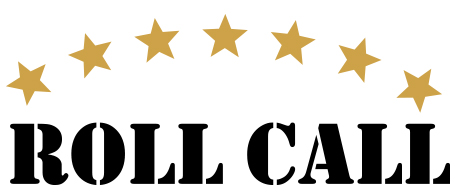 								Era of Service: _______________SPEAKER BUREAU PROGRAM			Service Dates:  From: ______________  To: ______________			  The following information will allow us to provide speakers for requests from the community.  Events include those such as schools, colleges, veteran and community organizations, municipal organizations, and sporting events.  Please provide as much detail as possible in order to allow us to make informed decisions in providing speakers as requested.  Possible TopicsAvailability - Place a check in appropriate box(es)Notice Required - Place a check in appropriate box(es)How much time do you require in order to speak at an event?ActivityMark box if interestedMilitary Combat Experience/War StoryMilitary Support Experience/Supporting the WarfightersPost Traumatic Stress Disorder (PTSD)Transition from military to civilian lifeBecoming a college student after servingFind a job after serviceOther:  Other:Weekday 0800-1700Weekday 1800-2100Sat anytimeSun anytime2 weeks or more1-2 weeks3-6 days1-2 days